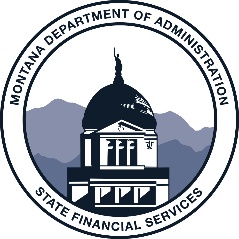 Statutory Financial and Budgetary Reporting Requirements for Local Governments:ANNUAL FINANCIAL REPORTS (All Local Governments except for School Districts and Special Education Coops.)Documents that must be submitted with the AFR, if not already embedded into the AFR.DLL (Counties, Cities, & Towns, only.)Filing fee formAny other required schedule AUDITS & FINANCIAL REVIEWS (All Local Governments that have more than $750,000 in Total Revenues or who have spent more than $750,000 in federal funds.)Documents that must be submitted with the Audit, if not already embedded into the Audit.Management Letter (if separate findings are within it)Audit finding responses/Corrective Action PlanBUDGETS (Counties, Cities, and Towns, only.)Documents that must be submitted along with the Budget, if not already embedded into the Budget.Budget CertificationBudget adoption resolutionCertified Taxable Valuation FormsMaximum mill levy determinationAny other required schedule